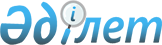 Ұйғыр ауданының жерлерін аймақтарға бөлу жобасын (схемасын), елді мекендердегі бағалау аймақтарының шекараларын және жер учаскелері үшін төлемақының базалық ставкаларынатүзету коэффициенттерін бекіту туралыАлматы облысы Ұйғыр аудандық мәслихатының 2021 жылғы 17 қарашадағы № 7-15-72 шешімі. Қазақстан Республикасының Әділет министрлігінде 2021 жылы 23 қарашада № 25328 болып тіркелді
      Қазақстан Республикасының Жер кодексінің 8-бабының 2-тармағына, 11-бабының 1-тармағына сәйкес, Ұйғыр аудандық мәслихаты ШЕШТІ:
      1. Ұйғыр ауданының жерлерін аймақтарға бөлу жобасы (схемасы) осы шешімнің 1-қосымшасына сәйкес бекітілсін.
      2. Ұйғыр ауданының елді мекендеріндегі бағалау аймақтарының шекаралары және жер учаскелері үшін төлемақының базалық ставкаларына түзету коэффициенттері осы шешімнің 2-қосымшасына сәйкес бекітілсін.
      3. Ұйғыр аудандық мәслихатының "Ұйғыр ауданының елді мекендеріндегі бағалау аймақтарының шекаралары және жер учаскелері үшін төлемақының базалық ставкаларына түзету коэффициенттерін бекіту туралы" 2012 жылғы 02 қазандағы №10-2 (Нормативтік құқықтық актілерді мемлекеттік тіркеу тізілімінде №2165 болып тіркелген) шешімнің күші жойылды деп танылсын.
      4. Осы шешім оның ресми жарияланған күнінен кейін күнтізбелік он күн өткен соң қолданысқа енгізіледі. Ұйғыр ауданының жерлерін аймақтарға бөлу жобасы (схемасы)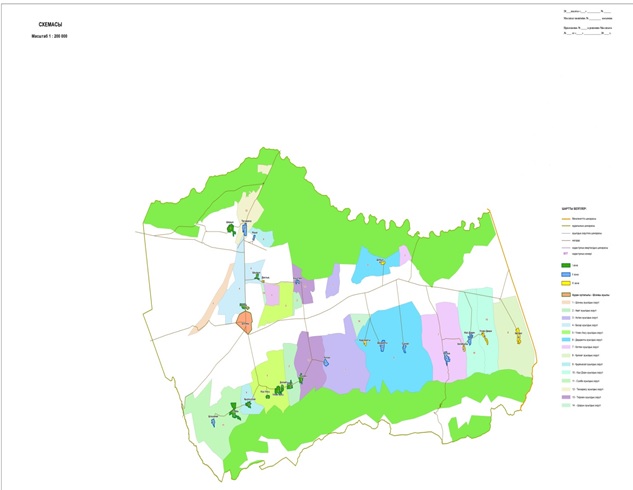  Ұйғыр ауданының елді мекендердегі бағалау аймақтарының шекаралары және жер учаскелері үшін төлемақының базалық ставкаларына түзету коэффиценттері
					© 2012. Қазақстан Республикасы Әділет министрлігінің «Қазақстан Республикасының Заңнама және құқықтық ақпарат институты» ШЖҚ РМК
				
      Ұйғыр аудандық мәслихатының хатшысы

Н. Есжан
2021 жылғы 17 қарашадағы № 7-15-72 шешіміне 1-қосымшаМәслихат шешіміне 2-қосымша
№
Аймақ нөмірі
Бағалау аймақтарының шекаралары 
Жер учаскелері үшін төлемақының базалық ставкаларына түзету коэффиценттері
1
2
3
4
1
I
Бахар ауылы: 010 кадастрлық кварталы: солтүстігі Достық және Назгум көшелерімен, шығысы Тың көшесімен, оңтүстігі Ю.Раджибаев көшесімен, батысы И.Бахтия көшесімен шектеледі. 
1,5
2
I
Сүмбе ауылы: 022 кадастрлық кварталы: солтүстігі Б.Момышұлы көшесімен, шығысы Қажымұқан көшесімен, оңтүстігі Шонжы-Шошанай автожолымен, батысы Ш.Уалиханов көшесімен шектеледі;
023 кадастрлық кварталы: солтүстігі Шонжы-Шошанай автожолымен, шығысы Қарақұл Татанұлы көшесімен, оңтүстігі М.Әуезов көшесімен, батысы С.Сейфуллин көшесімен шектеледі;
024 кадастрлық кварталы: Қ.Баекеев көшесі бойымен.
1,5
3
I
Үлкен Ақсу ауылы: 040, 041 кадастрлық кварталы: солтүстігі М.Гожамяров көшесімен, шығысы Л.Муталип көшесімен, оңтүстігі А.Маматбакиев және Г.Садвакасов көшелерімен, батысы Сайдуллаев көшесімен шектеледі.
1,5
4
I
Долайты ауылы: 042 кадастрлық кварталы: солтүстігі С.Литфуллин көшесімен, шығысы А.Розыбакиев және И.Джалилов көшелерімен, оңтүстігі А.Даутов көшесімен, батысы Б.Мординов көшесімен шектеледі.
1,5
5
I
Шырын ауылы: 013 кадастрлық кварталы: солтүстігі Бахар көшесімен, шығысы Жаңа құрылыс көшесімен, оңтүстігі Жастар көшесімен, батысы Бостан көшесімен шектеледі.
1,5
6
I
Қырғызсай ауылы: 032 кадастрлық кварталы: солтүстігі С.Аюпов көшесімен, шығысы Райымбек көшесімен, оңтүстігі И.Десятов және О.Жандосов көшелерімен, батысы С.Палуан көшесімен шектеледі.
1,5
7
I
Тиірмен ауылы: 052 кадастрлық кварталы: солтүстігі Шарғын Алғазы көшесімен, шығысы И.Муллашев көшесімен, оңтүстігі А.Розыбакиев көшесімен, батысы М.Палтушев көшесімен шектеледі.
1,5
8
I
Кіші Ақсу ауылы: 036 кадастрлық кварталы: солтүстігі Шарипов көшесімен, шығысы Новостройка көшесімен, оңтүстігі А.Палтаев көшесімен, батысы О.Мухамади көшесімен шектеледі.
1,5
9
I
Ават ауылы: 048 кадастрлық кварталы: солтүстігі И.Искандеров және Тәуелсіздік көшелерімен, шығысы Т.Сопиев көшесімен, оңтүстігі Х.Зайнаудинов көшесімен, батысы Бозумбай және Р.Ганиев көшелерімен шектеледі.
1,5
10
I
Шарын ауылы: 001, 002 кадастрлық кварталы: солтүстігі С.Елебаев және Жамбыл Жабаев көшелерімен, шығысы Н.Закирьяров және А.Алахунов көшелерімен, оңтүстігі Т.Мадалиев және Алишер Новаи көшесімен, батысы Тастақ көшесімен шектеледі.
1,5
11
II
Ақтам ауылы: 058 кадастрлық кварталы: солтүстігі Гулистан көшесімен, шығысы С.Палуан көшесімен, оңтүстігі М.Әуезов көшесімен, батысы Б.Мухамади көшесімен шектеледі.
1,4
12
II
Тасқарасу ауылы: 006 кадастрлық кварталы: солтүстігі Новая және Д.Қонаев көшелерімен, шығысы И.Панфилов, Ақниет және Жасқанат көшелерімен, оңтүстігі Жас отау көшесімен, батысы Л.Емелев және Тоқаш Бокин көшелерімен шектеледі.
1,4
13
II
Кетпен ауылы: 071 кадастрлық кварталы: солтүстігі А.Сабырбеков көшесімен, шығысы Р.Зайнапов және Б.Қалабаев көшелерімен, оңтүстігі С.Мамиров көшесімен, батысы З.Исламов, Назгум және К.Ауелбеков көшелерімен шектеледі.
1,4
14
II
Шошанай ауылы: 028 кадастрлық кварталы: солтүстігі Жаңа көшесімен, шығысы Ғ.Мұратбаев және Ш.Айманов көшелерімен, оңтүстігі Тоқаш Бокин көшесімен, батысы Ә.Молдағұлова көшесімен шектеледі.
1,4
15
II
Ұзынтам ауылы: 053 кадастрлық кварталы: солтүстігі Бәйтерек көшесімен, шығысы Тәуелсіздік көшесімен, оңтүстігі Тәуелсіздік көшесімен, батысы Достық көшесімен шектеледі.
1,4
16
II
Дардамты ауылы: 065 кадастрлық кварталы: солтүстігі Райымбек көшесімен, шығысы И.Мустапаев және Гагарин көшелерімен, оңтүстігі Достық көшесімен, батысы Жамбыл көшесімен шектеледі.
1,4
17
II
Сұңқар ауылы: 068 кадастрлық кварталы: солтүстігі Жастар көшесімен, шығысы Р.Алдешбаев көшесімен, оңтүстігі Н.Қараев көшесімен, батысы Т.Таубалдиев көшесімен шектеледі.
1,4
18
II
Рахат ауылы: 033 кадастрлық кварталы: солтүстігі Қарадала көшесімен, шығысы Мектеп көшесімен, оңтүстігі Көкжиек көшесімен, батысы Самұрық көшесімен шектеледі.
1,4
19
II
Кіші Диқан ауылы: 076 кадастрлық кварталы: солтүстігі И.Тохтахунов көшесімен, шығысы Қыр жолы көшесімен, оңтүстігі Д.Қонаев көшесімен, батысы С.Аралбаев көшесімен шектеледі.
1,4
20
III
Ардолайты ауылы: 061 кадастрлық кварталы: солтүстігі Амангелді көшесімен, шығысы Ш.Абдрахманов көшесімен, оңтүстігі М.Әуезов көшесімен, батысы А.Розыбакиев көшесімен шектеледі.
1,3
21
III
Кепебұлақ ауылы: 074 кадастрлық кварталы: солтүстігі Сағабаев көшесімен, шығысы Әжібек Танқұл көшесімен, оңтүстігі Әжібек Танқұл көшесімен, батысы Сағабаев көшесімен шектеледі.
1,3
22
III
Қалжат ауылы: 081 кадастрлық кварталы: солтүстігі Жастар көшесімен, шығысы Ачал және Ашым Қасым көшелерімен, оңтүстігі О.Сайдуллаев көшесімен, батысы И.Искандеров, Ю.Ильяс және Жамбыл көшелерімен шектеледі.
1,3
23
III
Үлкен Диқан ауылы: 078 кадастрлық кварталы: солтүстігі Кеңес көшесімен, шығысы И.Бахтия көшесімен, оңтүстігі А.Сабиров көшесімен, батысы Ж.Жабаев және Мектеп көшелерімен шектеледі.
1,3
24
III
Добын ауылы: 062 кадастрлық кварталы: солтүстігі Тохтибакеев көшесімен, шығысы Жаппаров көшесімен, оңтүстігі Жаппаров көшесімен, батысы Жібек жолы көшесімен шектеледі.
1,3
25
III
Достық ауылы: 044 кадастрлық кварталы: Жаңа көшесі бойымен.
1,3
26
I
Шонжы ауылы: 
016 кадастрлық кварталы: Астана көшесінің оңтүстігі, Назугум көшесінің батысы, Ашим Арзиев көшесінің солтүстігі, Ақжолтай Тұрдалыұлы Мамбеталиев көшесінің шығысы; 
017 кадастрлық кварталы: Тәуелсіздік көшесінің оңтүстігі, Әл-Фараби көшесінің батысы, Ашим Арзиев көшесінің солтүстігі, Назугум көшесі шығысы;
018 кадастрлық кварталы: аты жоқ көшенің оңтүстігі, Қадыров көшесінің батысы, Ашим Арзиев көшесінің солтүстігі, Әл-Фараби көшесінің шығысы; 
019 кадастрлық кварталы: Абай көшесінің оңтүстігі, Мұқағали Мақатаев көшесінің батысы, Ашим Арзиев көшесінің солтүстігі, Қадыров көшесінің шығысы; 
020 кадастрлық кварталы: Ашим Арзиев көшесінің оңтүстігі, Әл-Фараби көшесінің батысы, Нысанбаев көшесінің солтүстігі, Оңғаров көшесінің шығысы;
021 кадастрлық кварталы: Ашим Арзиев көшесінің оңтүстігі, Мұқағали Мақатаев көшесінің батысы, Нысанбаев көшесінің солтүстігі, Әл-Фараби көшесінің шығысы
1,5
II
016 кадастрлық кварталы: Астана көшесінің оңтүстігі, Ақжолтай Тұрдалыұлы Мамбеталиев көшесінің батысы, Ашим Арзиев солтүстігі, Умушфайв көшесінің шығысы;
018 кадастрлық кварталы: Тәуелсіздік көшесінің оңтүстігі, Кадыров көшесінің батысы, Ашим Арзиев көшесінің солтүстігі, Әл-Фараби көшесінің шығысы;
019 кадастрлық кварталы: Астана көшесінің оңтүстігі, Мұқағали Мақатаев көшесінің батысы, Ашим Арзиев көшесінің солтүстігі, Кадыров көшесінің шығысы;
020 кадастрлық кварталы: Ашим Арзиева көшесінің оңтүстігі, Нысанбаев көшесінің оңтүстігі, Әл-Фараби көшесінің шығысы, Оңғаров көшесінің солтістігі, дренажды каналдың шығысы; 
021 кадастрлық кварталы: Е.Нысанбаев көшесінің оңтүстігі, Мұқағали Мақатаев көшесінің батысы, О.Айнабеков көшесінің соңтүстігі, Әл-Фараби көшесінің шығысы
1,2
III
016 кадастрлық кварталы: Алматы-Көкпек-Көктал-Жаркент автотрассасының оңтүстігі, Умушфайв және Ақжолтай Тұрдалыұлы Мамбеталиев көшесінің шығысы, Ашим Арзиев және Астана көшесінің соңтүстігі, Алматы-Көкпек-Көктал-Жаркент автотрассасының шығысы; 
017 кадастрлық кварталы: Алматы-Көкпек-Көктал-Жаркент автотрассасының оңтүстігі, Әл-Фараби көшесінің шығысы, Тәуелсіздік көшесінің солтүстігі, Ақжолтай Тұрдалыұлы Мамбеталиев көшесінің шығысы; 
018 кадастрлық кварталы: елді мекеннің солтүстік-оңтүстігіне қарай, Қадыров көшесінің шығысы, Ашим Арзиев және Егемендік көшесінің солтүстігі, Әл-Фараби көшесінің шығысы; 
019 кадастрлық кварталы: елді мекеннің солтүстік-оңтүстігіне қарай, елді мекеннің шығыс-батысы, Ашим Арзиев көшесінің солтүстігі, Қадыров көшесінің шығысы,
020 кадастрлық кварталы: Ашим Арзиев көшесінің оңтүстігі, Әл-Фараби көшесінің батысы, Алматы-Қалжат автотрассасының солтүстігі, Алматы-Қалжат автотрассасының шығысы; 
021 кадастровый квартал: Ашим Арзиев көшесінің оңтүстігі, елді мекеннің шығыс-батысы, Алматы-Қалжат автотрассасының солтүстігі, Әл-Фараби көшесінің шығысы
1,0